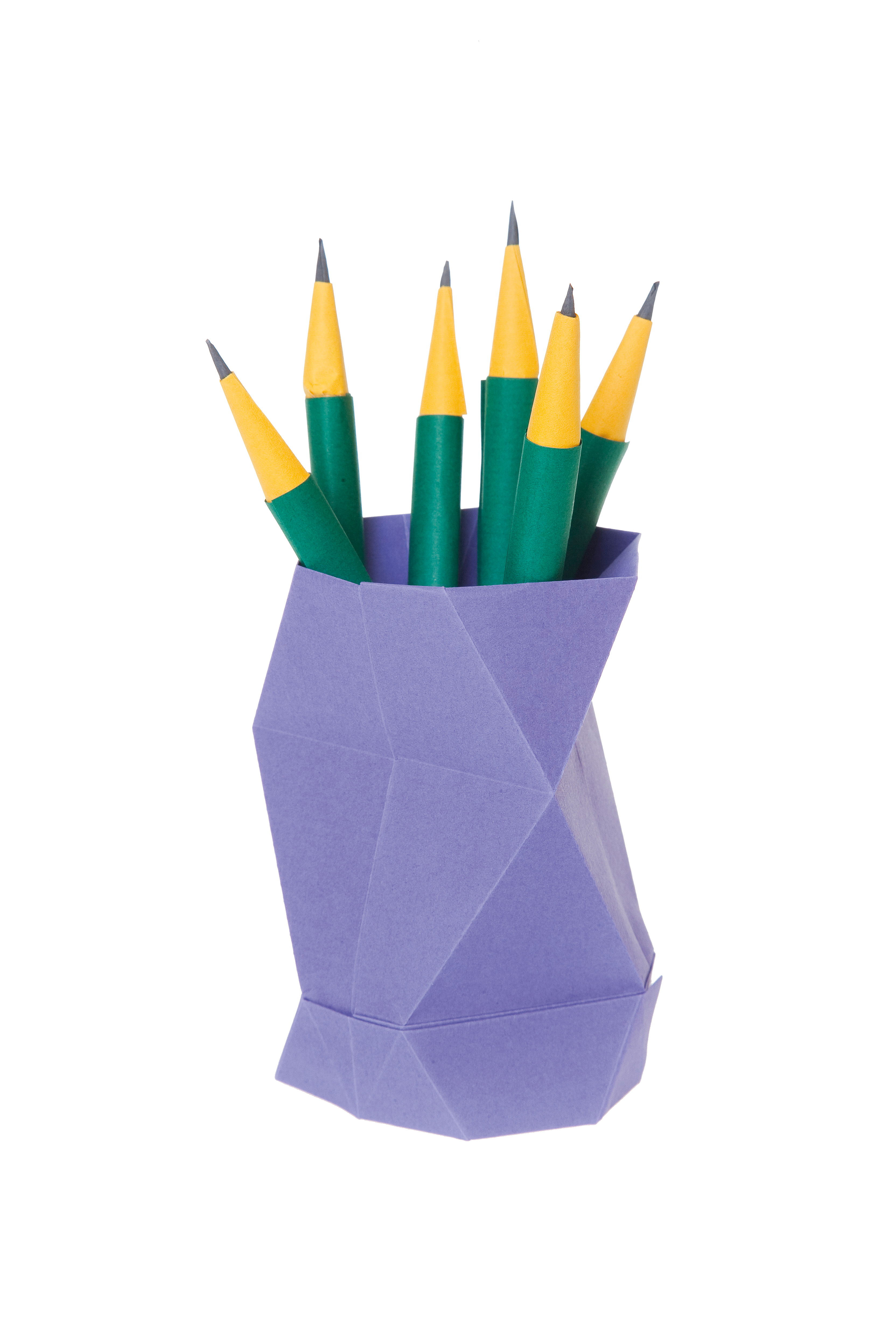 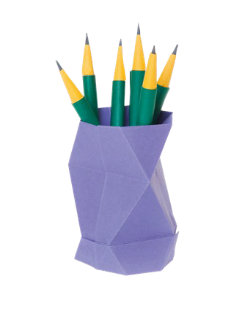 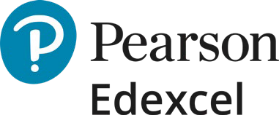 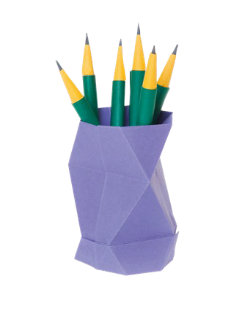 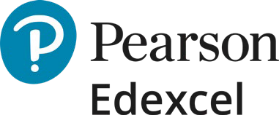 Contents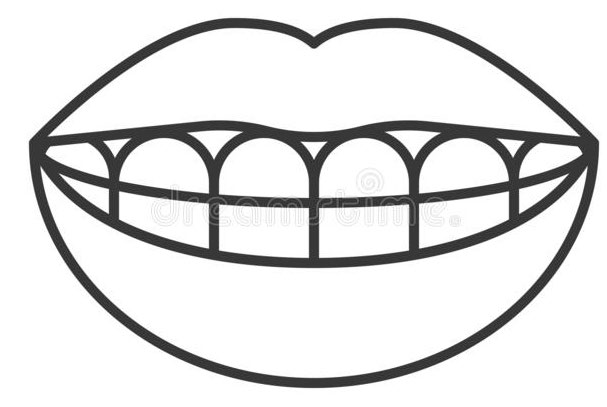 Resource 2aalready see the overflowing bins, the littered, grey beach and the depressed, brown sea. I could already feel wind mercilessly whipping my hair across my face and the sharp, salt air stinging my eyes. But I was wrong.BEAT AN EXPERT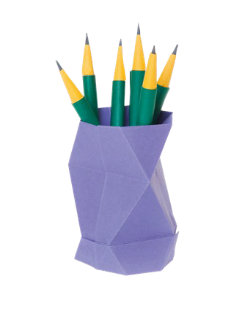 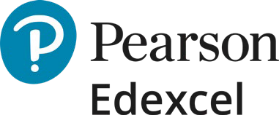 You are going to read an article about the benefits of side lighting.	In the article Caitlin Moran bemoans the following:that she lights many lamps in her house to create warmth, but her family don’t noticethat only she ever turns them on; the rest of the family use harsh overhead lightsthat it takes her a long time to turn 15 different lamps on and off every daythat all she wants is for them all to live in flattering lightingThe article is tongue in cheek. Write one of the paragraphs.https://www.thetimes.co.uk/article/caitlin-moran-my-domestic-martyrdom-cxz55cqk6Lean in and listen carefully. I have a secret to admit. One of those secrets that lurks just below the surface emerging only to spiral you down into an abyss of prickly, sweaty shame.I used to employ somebody to clean my bathroom and kitchen every weekday.Yes. Every day. That’s five times a week. Every week. Then, after the bathroom and kitchen had been spritzed, they did the ironing, before knocking up a meal that wouldn’t have looked out of place in a five-star restaurant. And that was just for the children.But before you start tut-tutting – after all, I’m only a jobbing journo, not foreign royalty – be honest. Do you do your own cleaning and ironing? Because according to a new survey, over 80% of the middle-classes prefer to pay somebody else to do these tiresome chores.Back in the 90s it was possible to do this cheaply by employing ‘au pairs’. Foreign students taking a gap year and wanting to learn English would live in your house and do housework and childcare for up to 30 hours a week in return for room, board and pocket money. For about five years, a succession of bright, enthusiastic young women from all over the world dumped their rucksacks in our spare room, introduced themselves to our children, and began to monopolise our only bathroom. And before you question my gender equality credentials, I would have been just as happy with a Marty Poppins but back in the 90s, childcare and cleaning were strictly Marty-free zones.Not all were wonderful; at least two spent more time speaking to their boyfriends on our phone than they did tending to the children, one left my youngest outside in the rain as punishment for face-painting with her new lipstick, and one had an appetite so gargantuan that she got up in the deepest darkest hours to clatter every pan in the kitchen fixing herself a midnight snack. But when it worked it was a win-win situation. The girls experienced another country, made new friends and went back home fluent in English; I got my ironing done and our children learnt to say ‘I don’t like peas’ in a variety of different languages.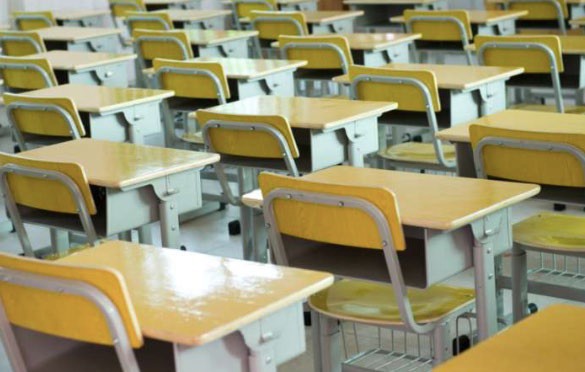 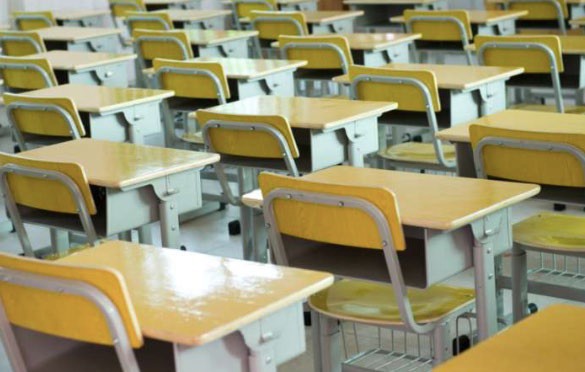 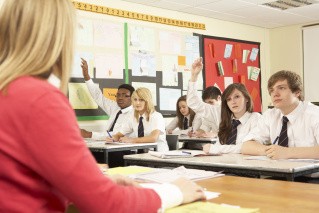 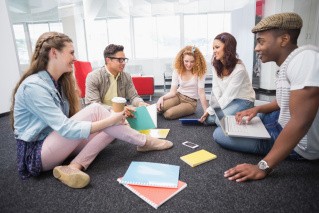 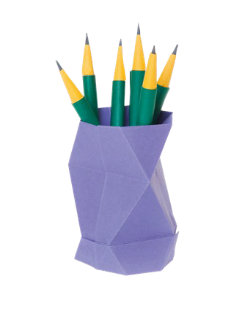 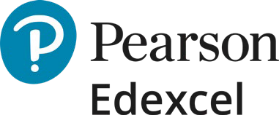 Picture this: a girl, cowering under a window in the half-light of a winter evening. Inside the window, a party is in full swing; coloured lights flicker and loud music throbs. Outside, the girl lifts her head for one more peek, then shuffles slowly away, shoulders hunched and feet dragging. Left out.Feeling sorry for her? You should. There’s one in every school – and at my school it was me. I have no idea why but I never quite made it into any of the exclusive school circles. I didn’t feel that different but I spent most of my time roaming the corridors alone.Then, when I was fourteen, I met Sammy. My polar opposite – where I was short and clumsy, Sammy was slender and graceful. I’m not quite sure what she saw in me, but for two years we were inseparable.Then Stella came along.Resource numberNotesPage1‘Crunch it’ magic threes worksheet. Useful for any fiction or non- fiction text. Drop in a short extract and use it to prepare students for an AO2 answer. Try to keep questions/tasks in multiples of three [with three being the minimum achievement required] to aid differentiation and to stop the task being too daunting for weaker students. Keep the number of feature spotting questions in the ‘find it’ section to a minimum – try to ask questions that require students to think deeply and read carefully [i.e. ‘find the link’ is an open task as there may be several different links; language style or content, or even viewpoint].42a‘Four corners’. A very adaptable resource. Drop any text into the box and use it in the classroom or as a homework. ‘Draw it’ sounds simple but is very useful for prompting discussion of different reader responses to texts as each student will focus on a different part of the text according to their background/likes/viewpoint, etc.52bA more detailed and sophisticated version of resource 2 that is useful to show students how reading can be a springboard into a writing task.63Self-explanatory project tasks. Ideal for online learning, homework or cover lessons. Works well for KS3.74‘Beat the expert’. Most suitable for higher ability. Use three or four paragraphs of any article and summarise the idea of each paragraph in a bullet point. The students then write the article and compare their version with that of the expert. Ideal as a way into evaluation tasks.Extension: give students one of two student exemplars. Get them to summarise as for ‘beat the expert’ and give their summary to a partner to write up. AND/OR, get them to list the most impressive language/structure techniques in the exemplar and ask the partner to use them in their answer.85‘Because, but, so’. An idea from a book called ‘The Writing Revolution’. Originally intended to develop students’ own ideas it is useful as an analytical tool as it necessitates careful reading and full understanding of a writer’s perspective.Alternative idea for KS3:Find interesting first lines to novels [Young Adult novels are particularly suitable] and ask students to extend them into three new sentences using ‘because, but, so’.96Genre swap. Find an interesting, enigmatic or amusing line from a text and use it as a springboard for experimenting with format and tone. Works best if students don’t see the original first so they have no preconceived generic ideas. The original text can then be analysed. This works well with higher ability students as a way of moving them away from rigid and restrictive ‘GAP’ formulas for transactional writing.107Structure made easy. This uses the opening of ‘The Vendetta’ by Guy de Maupassant [easily found online], but any short story or novel opening with alternate description/action/dialogue paragraphs would work. Before introducing or revising more complex structural concepts like sentence types/styles and punctuation, this activity prompts students to think about the way the order of narration is used to create atmosphere and introduce character.Extension: This makes an ideal introduction to creative writing. One idea is to take the opening sentence to each paragraph section and get students to build it up into a short story, perhaps changing the genre as an additional challenge.118Evaluation through images. On Paper 2 one feature of more developed evaluation answers is the ability to consider alternative reader responses. Use a selection of images on a particular topic and come up with questions that prompt students to consider a variety of viewer responses. Students also find it easier to evaluate images and writing two or three paragraphs in response to an image prompt can build confidence and create model paragraphs that can be followed when evaluating more complex material.129Model paragraphs – these can be written for any exam question and are an ideal way of providing students with an exemplar to follow.Students can match up the criteria with the appropriate part of the response and then perhaps write the next paragraph.1310‘Story mining’ – whilst listening to a short story [listening works better than reading sometimes, they are required to concentrate!] ask students to complete a table of techniques or vocabulary that they would like to use in a story of their own. This table is divided into ‘language’, ‘openings’ and ‘wows’, but any categories can be used.Alternative: mine the best of the language/techniques in advance and provide students with the table only. Give them a brief summary of the plot and ask them to create the story using the techniques/words on the grid. Evaluate their own version against the original.Challenge: for higher ability students, use two stories and give one of each to pairs of students, then ask them to ‘mine’ for their partner and write a brief synopsis of the plot. This is then given to the partner, who writes the story using the synopsis and the ‘mined’ techniques and vocabulary. They can then evaluate their stories against the originals.14Lean in and listen carefully. I have a secret to admit. One of those secrets that lurks just below the surface emerging only to spiral you down into an abyss of prickly, sweaty shame.I used to employ somebody to clean my bathroom and kitchen every weekday.Yes. Every day. That’s five times a week. Every week. Then, after the bathroom and kitchen had been spritzed, they did the ironing, before knocking up a meal that wouldn’t have looked out of place in a five-star restaurant. And that was just for the children.But before you start tut-tutting – after all, I’m only a jobbing journo, not foreign royalty – be honest. Do you do your own cleaning and ironing? Because according to a new survey, over 80% of the middle-classes prefer to pay somebody else to do these tiresome chores.Back in the 90s it was possible to do this cheaply by employing ‘au pairs’. Foreign students taking a gap year and wanting to learn English would live in your house and do housework and childcare for up to 30 hours a week in return for room, board and pocket money. For about five years, a succession of bright, enthusiastic young women from all over the world dumped their rucksacks in our spare room, introduced themselves to our children, andbegan to monopolise our only bathroom. And before you question my gender equality credentials, I would haveLean in and listen carefully. I have a secret to admit. One of those secrets that lurks just below the surface emerging only to spiral you down into an abyss of prickly, sweaty shame.I used to employ somebody to clean my bathroom and kitchen every weekday.Yes. Every day. That’s five times a week. Every week. Then, after the bathroom and kitchen had been spritzed, they did the ironing, before knocking up a meal that wouldn’t have looked out of place in a five-star restaurant. And that was just for the children.But before you start tut-tutting – after all, I’m only a jobbing journo, not foreign royalty – be honest. Do you do your own cleaning and ironing? Because according to a new survey, over 80% of the middle-classes prefer to pay somebody else to do these tiresome chores.Back in the 90s it was possible to do this cheaply by employing ‘au pairs’. Foreign students taking a gap year and wanting to learn English would live in your house and do housework and childcare for up to 30 hours a week in return for room, board and pocket money. For about five years, a succession of bright, enthusiastic young women from all over the world dumped their rucksacks in our spare room, introduced themselves to our children, andbegan to monopolise our only bathroom. And before you question my gender equality credentials, I would haveReduce the writer’s	perspective to: Nine wordsSixThreeCrunch the article – find the 9 juiciest wordsbeen just as happy with a Marty Poppins but back in the90s, childcare and cleaning were strictly Marty-free zones.Draw itFind itFar from being a seedy resort on a rock and cheap souvenirs, Blackpo something for everyone, says AlexLast Saturday I found myself strolli waltzers, ice cream parlours, penn visitors mixed with smiling locals –windswept coast, overflowing with striped ol Promenade is a seaside treasure with Thomas.ng through a wonderful, whirling world of y slots and neon pink candy floss. Smiling all of them in sunglasses – as theyTransform itcruised between a bewildering arraI admit I was surprised. I was expey of stalls, rides and other attractions.cting a bleak and desolate place. I could	Summarise it in three sentencesResource 2bResource 2bCorrect it – Re-write, correcting any spelling, punctuation and grammar mistakes.Correct it – Re-write, correcting any spelling, punctuation and grammar mistakes.Respond to it – imagine you are the Manager of the Hotel, what would your response be?Respond to it – imagine you are the Manager of the Hotel, what would your response be?Respond to it – imagine you are the Manager of the Hotel, what would your response be?Id rather sleep on the street!No stars for this dump!! This is the worst plase I have ever stayd in I found a cats paw in my pillow case. Also the chest of draw with no draws in thema a cupboard with no back a double bed like a hammock made of lead. Communial toilets with no lock. It was like Alcatraz and staffed by monkeys.Id rather sleep on the street!No stars for this dump!! This is the worst plase I have ever stayd in I found a cats paw in my pillow case. Also the chest of draw with no draws in thema a cupboard with no back a double bed like a hammock made of lead. Communial toilets with no lock. It was like Alcatraz and staffed by monkeys.Follow-it – imagine you stayed in the hotel the following week, what was your stay like?Id rather sleep on the street!No stars for this dump!! This is the worst plase I have ever stayd in I found a cats paw in my pillow case. Also the chest of draw with no draws in thema a cupboard with no back a double bed like a hammock made of lead. Communial toilets with no lock. It was like Alcatraz and staffed by monkeys.Id rather sleep on the street!No stars for this dump!! This is the worst plase I have ever stayd in I found a cats paw in my pillow case. Also the chest of draw with no draws in thema a cupboard with no back a double bed like a hammock made of lead. Communial toilets with no lock. It was like Alcatraz and staffed by monkeys.Analyse it – find three interesting points to make about the language and structure.Analyse it – find three interesting points to make about the language and structure.Create a dream island or planet that would appeal to teenagerswrite the brochure for itreview itwrite a travel article about itmake a model of itDesign a new schoolwrite a report explaining why it is necessarybe a potential student and apply to go to the schoolwrite a newspaper article about itmake a model of itInvent a new revision product for home schooled teenagerswrite the sales pitch for itreview itwrite a newspaper article about itmake a model of itLaunch an exercise regime for lazy teenagerscreate a persona to be the figure headwrite the text for the websitemake a mock-up of the websitewrite a celebrity review of itResource 6Resource 6Genre swapThe girls experienced another country, made new friends and went back home fluent in English; I got my ironing done and our children learnt to say ‘I don’t like peas’ in a variety of different languages.The girls experienced another country, made new friends and went back home fluent in English; I got my ironing done and our children learnt to say ‘I don’t like peas’ in a variety of different languages.The girls experienced another country, made new friends and went back home fluent in English; I got my ironing done and our children learnt to say ‘I don’t like peas’ in a variety of different languages.Write the next paragraph as a reviewWrite the next paragraph as a reviewWrite the next paragraph as a reviewOr an obituaryOr an obituaryOr an obituaryOr a letter of applicationOr a letter of applicationOr a letter of applicationRefer to the questionThe second paragraph is a description of the weather which is ‘bright’ and ‘crisp’, but the pavements are ‘dangerously slippery’ suggesting something bad, which successfullyRefer to a specific piece of evidence from the extractbuilds suspense as readers will expect some type ofRefer to a specific piece of evidence from the extractaccident.	This is emphasised by the empty street, asRefer to a specific piece of evidence from the extractreaders would recognize that a man on his own is likely toRefer to a specific piece of evidence from the extractbe more vulnerable, or they might wonder if his strangeRefer to a specific piece of evidence from the extractbehavior has caused people to avoid the street.Refer to a specific piece of evidence from the extractbehavior has caused people to avoid the street.Explain howMake athe evidencejudgementlinks tobased on howsuspensereaders willfeel.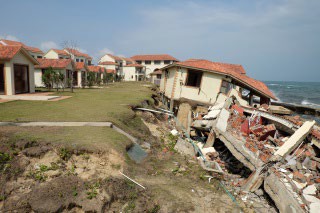 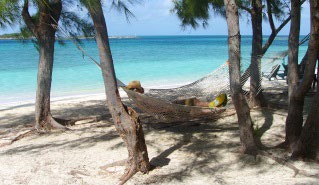 Compare how the pictures present ideas and perspectives about beach life.Compare how the pictures present ideas and perspectives about beach life.Compare how the pictures present ideas and perspectives about beach life.Evidence from text ABoth photographers have chosen to present ideas about life on the beach. However, their perspectives are very different. For instance, picture 1 suggests the photographer thinks living near to beaches can be dangerous, as the house shown is sliding into the sea. In contrast, the photographer of picture 2 probably thinks living on the beach is calm and peaceful as he/she has chosen to focus on a man snoozing in a hammock right at the centre of an otherwise deserted beach.Clear comparison of ideas and perspectivesEvidence from text BBoth photographers have chosen to present ideas about life on the beach. However, their perspectives are very different. For instance, picture 1 suggests the photographer thinks living near to beaches can be dangerous, as the house shown is sliding into the sea. In contrast, the photographer of picture 2 probably thinks living on the beach is calm and peaceful as he/she has chosen to focus on a man snoozing in a hammock right at the centre of an otherwise deserted beach.Clear comparison of language and structureComparative connectivesBoth photographers have chosen to present ideas about life on the beach. However, their perspectives are very different. For instance, picture 1 suggests the photographer thinks living near to beaches can be dangerous, as the house shown is sliding into the sea. In contrast, the photographer of picture 2 probably thinks living on the beach is calm and peaceful as he/she has chosen to focus on a man snoozing in a hammock right at the centre of an otherwise deserted beach.Clear comparison of language and structureWordsOpeningsWowscoweringoutside- and at my school..flickerFeelingLeft out.hunchedPictureThen...